Северо-Восточный федеральный университет им. М.К. АммосоваНаучная библиотекаОтдел библиографического обслуживания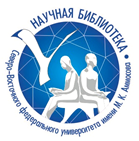 БЮЛЛЕТЕНЬ НОВЫХ ПОСТУПЛЕНИЙОктябрь  – декабрь 2020В информационный «Бюллетень новых поступлений» включены документы, поступившие в отделы НБ СВФУ за август-сентябрь 2018г. Бюллетень составлен на основе записей Электронного каталога.Материал расположен в систематическом порядке по отраслям знаний.Записи включают библиографическое описание изданий и название отдела в сокращенном виде, в фонд которого поступило данное издание. Список сокращений приводится в «Бюллетене».Информационный «Бюллетень новых поступлений» выпускается в печатном и электронном виде. Электронная версия отражена  на сервере НБ СВФУ  по адресу:    http://libr.s-vfu.ru СокращенияОРФ                 Отдел резервного фондаОглавлениеЕстественные наукик132776. - к132777. - к132778Васильев, Максим Дмитриевич (канд. физ.-мат. наук).   Математические модели влияния экологических факторов на экономические процессы: Учебное пособие / М. Д. Васильев, Г. И. Иавнов, Ю. И.Трофимцев ; Министерство науки и высшего образования Российской Федерации, Северо-Восточный федеральный университет имени М. К. Аммосова,Институт математики и информатики.- Якутск: ИД СВФУ, 2020. - 100 с. УДК 574:519.86(075.8)ББК 20.1я73+22.1я73КХ—2; НЗ ЕТЛ—1к132870. - к132871. - к132872   Самостоятельная работа по дисциплине "Методика преподавания интегрированногокурса "Окружающий мир"": учебно-методическое пособие / сост. Л. И.Григорьева, С. И. Осипова; Министерство науки и высшего образования Российской Федерации, Северо-Восточный федеральный университет им. М. К.Аммосова, Педагогический институт. - Якутск: ИД СВФУ, 2020. - 100 с. УДК 373.5.016:502(075.8)ББК 20я73+74.262.01я73КХ—2; НЗ ГЛ—1671969. - 671970Снакин, Валерий Викторович (1950).Экология, глобальные природные процессы и эволюция биосферы: энциклопедический словарь / В.В. Снакин; Московский государственный университет имени М. В. Ломоносова, Институт фундаментальных проблем биологии РАН. - Москва: Издательство Московского университета, 2020. - 526, [1] с.УДК 502ББК 20.1я2КХ—1; НЗ ЕТЛ—1Физико-математические науки671985. - 671986Губайдуллин, Дамир Анварович.Аэрогидродинамика дисперсной частицы / Д. А.Губайдуллин, П. П. Осипов; Российская академия наук, Федеральный исследовательский центр "Казанский научный центр", Институт механики и машиностроения. - Москва: Физматлит, 2020. - 170, [1] с.УДК 539.215.4ББК 24.6КХ—1; НЗ ЕТЛ—1672001. - 672002Моисеев, Виктор Сергеевич (д-р техн. наук).Некоторые неклассические задачи вычислительной математики: монография / В. С. Моисеев, Л. Т. Моисеева. - Казань: Школа, 2020. - 175 с.УДК 519.6ББК 22.19КХ—1; НЗ ЕТЛ—1672003. - 672004Соколов, Владимир Вячеславович (д-р физ.-мат. наук; 1952-).Алгебраические структуры в теории интегригруемых систем / В. В. Соколов. - Москва;Ижевск: Институт компьютерных исследований, 2019.- 367 с.УДК 512.774.3ББК 22.13КХ—1; НЗ ЕТЛ—1671936. - 671937Соков, Лев Андреевич.   Астробиология. Начало (from stardust to a living substance): посвящается 150-летиюПериодической таблицы Д. И. Менделеева / Л. А.Соков. - Челябинск: Титул, 2019. - 275 с. УДК 57:52ББК 22.654КХ—1; НЗ ЕТЛ—1к132879. - к132880   Термодинамические расчеты в физической химии: практикум: учебное пособие / М. С. Иванова, К. О.Томский, А. Р. Петрова, И. И. Краснов; Министерство науки и высшего образования Российской Федерации, Северо-Восточный федеральный университет им. М. К. Аммосова, Мирнинский политехнический институт (филиал). - Якутск : ИДСВФУ, 2020. - 75, [1] с. УДК 544.3(075.8)ББК 24.53я73КХ—1; НЗ ЕТЛ—1671987. - 671988Фундаментальные и прикладные аспекты авиационной медицинской акустики: [монография] /С. К. Солдатов, В. Н. Зинкин, А. В. Богомолов [и др.]. - Москва: Физматлит, 2019. - 214 с.УДК 534.7:629.73ББК 22.32КХ—1; НЗ ЕТЛ—1к132850. - к132851. - к132852Федоров, Артур Григорьевич.   Численные методы и программирование: учебное пособие / А. Г. Федоров, Л. К. Федорова;рецензенты: А. И. Матвеев, д.т.н., действительный член АН РС(Я); И. И. Колтовской, к.ф.-м.н.;Министерство науки и высшего образования Российской Федерации, Северо-Восточный федеральный университет им. М. К. Аммосова, Физико-технический институт. - Якутск: ИД СВФУ, 2020. - 87, [1] с. УДК 519.677:004.7/.9(075.8)ББК 22.193я73+32.973.26-018я73КХ—2; НЗ ЕТЛ—1671981. - 671982Фортов, Владимир Евгеньевич (1946 -).Термодинамика динамических воздействий на вещество / В. Е. Фортов. - Москва: Физматлит,2019. - 141 с.УДК 536ББК 22.317КХ—1; НЗ ЕТЛ—1671979. - 671980Юденков, Алексей Витальевич.Математическое моделирование на основе теории потенциала: [монография] / А. В. Юденков, А. М.Володченков, Л. П. Римская. - Москва: ФИЗМАТЛИТ,2020. - 152 с.УДК 53:51ББК 22.311КХ—1; НЗ ЕТЛ—1671989. - 671990Савенок, Ольга Вадимовна.Сланцевые углеводороды: анализ текущего состояния и перспективы разработки: монография /О. В. Савенок, Т. В. Арутюнов. - Краснодар: Издательский Дом-Юг, 2019. - 270 с.УДК 661.715ББК 24.23КХ—1; НЗ ЕТЛ—1Науки о Землек132730. - к132731Алексеева, Людмила Павловна (д-р геол.-минерал. наук; 1959-).   Геохимия подземных льдов, соленых вод и рассолов Западной Якутии / Л. П. Алексеева, С. В.Алексеев; ответственный редактор: чл.-кор. РАН Е.В. Скляров ; Российская академиянаук, Сибирское отделение, Институт земной коры. – Новосибирск: Гео, 2019. - 212, [2] сУДК 550.4(571.56)ББК 26.30(2Рос.Яку)КХ—2Антонов, Юрий Константинович (метеоролог).   Летопись гидрометслужбы Якутии / Ю. К. Антонов; отв. ред. В. В. Шепелев; Якут. отд-ниеРус. геогр. о-ва, ФГБУ "Якут. упр. По гидрометеорологии и мониторингу окружающей среды",ФГБУН Ин-т мерзлотоведения им. П. И. Мельникова СОРАН. - Якутск: Изд-во ФГБУН Института мерзлотоведения им. П. И. Мельникова СО РАН,2018.Ч. 2. - 2020. - 305 с.УДК 551.5(571.56) (091)ББК 26.23г (2Рос.Яку)671930. - 671931Бурмин, Валерий Юрьевич (д-р физ.-мат. наук).   Некоторые обратные кинематические задачи сейсмологии: теория, эксперименты, результаты / В. Ю. Бурмин. - Москва: Наука, 2019. - 276, [1] сУДК 550.3ББК 26.21КХ—1; НЗ ЕТЛ—1671973. - 671974Диагноз и прогноз термогидродинамики и экосистем великих озер России: [коллективнаямонография / Филатов Н. Н., Баклагин В. Н., Богданова М. С. и др.]; под редакцией чл.-корр.РАН Н. Н. Филатова; Министерство науки и высшего образования Российской Федерации, Федеральный исследовательский центр "Карельский научный центр Российской академии наук", Институт водных проблем Севера Кар НЦ РАН. - Петрозаводск: Федеральныйисследовательский центр "Карельский научный центр Российской академии наук",Редакционно-издательский отдел, 2020. - 254, [1] с.УДК 556.55ББК 26.222.6КХ—1; НЗ ЕТЛ—1к132803. - к132804. - к132805Ним, Юрий Александрович (д-р геол.-минерал. наук;1941).   Электроразведка криолитозоны: учебное пособие / Ю. А. Ним, А. А. Дьячковский;рецензенты: Г. Д. Балакшин, кандидат геолого-минералогических наук; А. Г. Берзин, докторгеолого-минералогических наук, профессор; Министерство науки и высшего образованияРоссийской Федерации, Северо-Восточный федеральный университет им. М. К. Аммосова, Геологоразведочный факультет. - Якутск: ИД СВФУ, 2019. - 216 с.УДК 551.345:550.837(075.8)ББК 26.36я73КХ—2; НЗ ЕТЛ—1к132806. - к132807. - к132808Ним, Юрий Александрович (д-р геол.-минерал. наук;1941).   Введение в геофизику: специальность 21.05.03"Технология геологической разведки", специализация "Геофизические методы поисков и разведки месторождений полезных ископаемых" : учебное пособие / Ю. А. Ним, М. Г. Илларионова ;[рецензенты: кандидат геолого-минералогических наук Г. Д. Балакшин; кандидат геолого-минералогических наук, доцент В. Ф. Уаров]; Министерство науки и высшего образования Российской Федерации, Северо-Восточного федеральный университет им. М. К. Аммосова, Геологоразведочный факультет. - Якутск: ИД СВФУ,2019. - 168 с. УДК 550.3(075.8)ББК 26.2я73КХ—2; НЗ ЕТЛ—1к132773. - к132774. - к132775Федорова, Сардана Николаевна (канд. культурологии;1967).   Природное и культурное наследие Республики Саха (Якутия): учебное пособие / С. Н. Федорова; Министерство науки и высшего образования Российской Федерации, Северо-Восточный федеральный университет имени М. К. Аммосова, Институт языкови культуры народов Северо-Востока РФ. - Якутск: ИД СВФУ, 2020. - 119, [1] с. УДК 908(571.56) (075.8)ББК 26.89(2 Рос.Яку) я73КХ—2; НЗ ЕТЛ—1;Биологические науки671983. - 671984Красикова, Алла Валерьевна.Хромосомы типа ламповых щеток: современные представления и перспективы исследований / А. В.Красикова, Т. В. Куликова; Санкт-Петербургский государственный университет. - Санкт-Петербург: Издательство Санкт-Петербургского университета,2019. - 101, [1] сУДК 597.6:576.316ББК 28.693.33+28.65КХ—1; НЗ ЕТЛ—1671967. - 671968Миграции птиц Северо-Запада России. Воробьиные = Migration of birds of Northwest Russia.Passerines: [монография / Носков Г. А., Лапшин Н.В.,Рымкевич Т. А. и др.]; под редакцией Г. А.Носкова [и др.]. - Санкт-Петербург: Реноме, 2020. - 529 с.УДК 598.282/.299ББК 28.693.35КХ—1; НЗ ЕТЛ—1671975. - 671976Олескин, Александр Владимирович.Социальность микроорганизмов и взаимоотношения в системе микробиота-хозяин: рольнейромедиаторов / А. В. Олескин, Б. А. Шендеров,В. С. Роговский ; Московский государственный университет имени М. В. Ломоносова. - Москва: Издательство Московского университета,2020. -286, [1] с.УДК 579ББК 28.480+28.485.7+28.705.6-664+52.64КХ—1; НЗ ЕТЛ—1Технические наукик132809. - к132810. - к132811Алексеева, Лилиана Альбертовна.   Газодобывающая компания АО "Сахатранснефтегаз"Республики Саха(Якутия): эффективностьиспользования основных средств: монография / Л.А. Алексеева,, И. Д. Элякова: докторэкономических наук В. Р. Дарбасов, канд-т экономических наук А. А. Федоров; М-во науки и ВО РФ, Сев. -Вост. федер. ун-т им. М. К. Аммосова,ФИЦ"Якутский научный центр СО РАН". - Якутск: Издательский дом СВФУ, 2020. - 64 с.УДК 622.371.012:388(571.56)ББК 33.347(2Рос.Яку)КХ—2; НЗ ЕТЛ—1671977. - 671978   Влияние нейтронного облучения на физико-механические свойства сталей и сплавовотечественных ядерных реакторов / В. П. Тарасиков,В. А. Соловьев, Г. А. Биржевой [и др.]. - Москва :Физматлит, 2020. - 620 с. УДК 621.039ББК 31.46КХ—1; НЗ ЕТЛ—1671997. - 671998Влияние примесей и микролегирования на структуру и эксплуатационные свойствамонокристаллов жаропрочных никелевых сплавов: [учебное пособие при подготовке магистров,обучающихся по направлению 22.04.01"Материаловедение и технологии материалов", иаспирантов, обучающихся по направлению 22.06.01"Технологии материалов"] / В. В. Сидоров, Д. Е.Каблов, Е. Б. Чабина [и др.]; под общей редакцией академика РАН, профессора Е. Н. Каблова; Всероссийский научно-исследовательский институтавиационных материалов. - Москва: ВИАМ, 2020. -335 с.УДК 669.24ББК 34. 2КХ—1; НЗ ЕТЛ—1671977. - 671978Влияние нейтронного облучения на физико-механические свойства сталей и сплавов отечественных ядерных реакторов / В. П. Тарасиков,В. А. Соловьев, Г. А. Биржевой [и др.]. - Москва: Физматлит, 2020. - 620 с.УДК 621.039ББК 31.46КХ—1; НЗ ЕТЛ—1к132753. - к132754   Бизнес-информатика: подготовка и защита выпускной магистерской диссертации: учебно-методическое пособие / Министерство науки ивысшего образования Российской Федерации, Северо- Восточный федеральный университет им. М. К.Аммосова, Институт математики и информатики; составитель: И. В. Николаева; рецензенты: к.ф.-м.н., С. С. Павлов, к.ф.-м.н., М. А. Васильева. -Якутск: ООО Компания "Дани-Алмас", 2020. - 92с. УДК 330.47:378.2(07)ББК 32.973я81+74.58я81+65.290с51я81КХ—1; НЗ ЕТЛ—1Дворкович, Виктор Павлович (1938).   Теория, практика и метрология аудиовизуальных систем: [монография] : в 2-х книгах / В. П.Дворкович, А. В. Дворкович. - Москва: Техносфера,2019.    Кн. 2. - 2019. - 1395 с.УДК 621.317ББК 32.94-5КХ—1; НЗ ЕТЛ—1к132856. - к132857. - к132858Иванов, Лена Витальевна.   Развитие возобновляемых источников энергии в Республике Саха (Якутия): монография / Л. В.Иванова, И. Д. Элякова; рецензенты А. А.Пахомов, д.э.н., А. А. Федоров, к.э.н., доцент;Министерство науки и высшего образования Российской Федерации, Северо-Восточый федеральный университет им. М. К. Аммосова, ФИЦ "Якутскийнаучный центр". - Якутск: ИД СВФУ, 2020. – 80 с.УДК 620.92(571.56)ББК 31.6(2Рос.Яку)КХ—2; НЗ ГЛ—1к132820. - к132821. - к132822   Интенсификация притока и капитальный ремонт скважин: [учебное пособие] / К. О. Томский, Е. И.Инякина, И. И. Краснов [и др.]; Министерство науки и высшего образования Российской Федерации, Северо-Восточный федеральный университет им. М. К.Аммосова, Мирнинский политехн. ин-т (филиал). -Якутск: Издательский дом СВФУ, 2020. - 123, [1] с. УДК 622.276/279ББК 33.17КХ—2; НЗ ЕТЛ—1671991. - 671992. - 671993Инженерия поверхности и эксплуатационные свойства азотированных конструкционных сталей: учебное пособие при подготовке бакалавров, магистров, обучающихся по направлениям 22.03.01,22.04.01 "Материаловедение и технологии материалов" и аспирантов, обучающихся понаправлению 22.06.01 "Технологии материалов" / С.А. Герасимов, Л. И. Куксенова, В. Г. Лаптева [и др.]; под общей редакцией академика РАН, профессора Е. Н. Каблова ; Всероссийский научно-исследовательский институт авиационных материалов. - Москва: ВИАМ, 2019. - 599 с.УДК 669.14:621.785.5ББК 34.32КХ—1; НЗ ЕТЛ—2671994. - 671995. - 671996Колобнев, Николай Иванович.   Тенденции развития алюминий-литиевых сплавов и технологии их обработки / Н. И. Колобнев, Л. Б. Хохлатова, Е. А. Лукина; под общей редакцией академика РАН, профессова Е. Н.Каблова ;Всероссийский научно-исследовательский институт авиационных материалов. - Москва: ВИАМ, 2019. -366 с. УДК 669.018.298.3669.884ББК 34. 2КХ—1; НЗ ЕТЛ—2к132745. - к132746Моделирование бизнес-процессов: для студентов магистратуры, обучающихся по Направлениям подготовки 09.04.03 Прикладная информатика,38.04.05 Бизнес-информатика: учебное пособие / Министерство науки и высшего образования Российской Федерации, Северо-Восточный федеральный университет им. М. К. Аммосова, Институтматематики и информатики; составитель: И. В.Николаева ; рецензенты: к.э.н., Н. Ю. Иванов,к.э.н., С. С. Конторусова. - Якутск: ООО Компания"Дани-Алмас", 2020. - 136 с. УДК 330.47(075.8)ББК 32.973я73+65.290с51я7КХ—1; НЗ ЕТЛ—1к132751. - к132752   Прикладная информатика в государственном и муниципальном управлении: подготовка и защита выпускной квалификационной работы бакалавра для студентов бакалавриата, обучающихся по направлению подготовки 09.04.03 Прикладная информатика:учебно-методическое пособие / Министерство науки и высшего образования Российской Федерации, Северо-Восточный федеральный университет им. М. К.Аммосова, Институт математики и информатики; составитель: И. В. Николаева; рецензенты: к.ф.-м.н., С. С. Павлов, к.ф.-м.н., М. А. Васильева. -Якутск: ООО Компания "Дани-Алмас", 2020. - 84с. УДК 65.01:004:378.2(07)ББК 32.973я81+74.58я81+65.29с51я81КХ—1; НЗ ЕТЛ—1к132747. - к132748   Прикладная информатика в экономике и управлении: подготовка и защита магистерскойдиссертации для студентов магистратуры, обучающихся по направлению подготовки 09.04.03Прикладная информатика: учебно-методическое пособие / Министерство науки и высшего образования Российской Федерации, Северо-Восточный федеральныйуниверситет им. М. К. Аммосова, Институт математики и информатики; составитель: И. В.Николаева; рецензенты: к.ф.-м.н., С. С. Павлов,к.ф.-м.н., М. А. Васильева. - Якутск: ОООКомпания "Дани-Алмас", 2020. - 95, [1] с. УДК 330.47:378.2(07)ББК 32.973я81+74.58я81+65.290с51я81КХ—1; НЗ ЕТЛ—1к132781. - к132782   Сети ЭВМ: учебное пособие / Министерство науки и высшего образования Российской Федерации,Северо-Восточный федеральный университет им. М. К.Аммосова, Институт математики и информатики ;сост.: У. А. Михалёва, М. А. Колокольцев. -Якутск : ИД СВФУ, 2019. - 79, [1] с. УДК 004.7(075.8)ББК 32.973я73КХ—1; НЗ ЕТЛ—1к132779. - к132780   Основы теории телетрафика: учебное пособие /Министерство науки и высшего образованияРоссийской Федерации, Северо-Восточный федеральный университет им. М. К. Аммосова, Институт математики и информатики; составители: доцент У.А. Михалева, М. А. Колокольцев, доцент Т. Ю. Шейкин. - Якутск: Издательский дом СВФУ, 2019. -78 с. УДК 621.398(075.8)ББК 32.968я73КХ—1; НЗ ЕТЛ—1к132216. - к132217Никифоров, Алексей Афанасьевич (канд. биол. наук).   Экологические основы биологической рекультивации отвалов карьера "Айхал" (ЗападнаяЯкутия): автореферат диссертации на соискание ученой степени кандидата биологических наук:специальность 03.02.08 - экология (биологические науки) / А. А. Никифоров; науч. руководитель С. И. Миронова, доктор биологических наук,профессор ; ФГАОУ ВО Северо-Восточный федеральный университет имени М. К. Аммосова, Институт прикладной экологии Севера имени Д. Д. Саввинова, Лаборатория промышленной ботаники и экологическогокартографирования. - Якутск, 2019. - 23 с. УДК 551.438.5:622.2(571.56) (043.3)ББК 33.1(2Рос.Яку) +40.6(2Рос.Яку)03.02.08КХ—2671994Колобнев, Николай Иванович.Тенденции развития алюминий-литиевых сплавов и технологии их обработки / Н. И. Колобнев, Л. Б.Хохлатова, Е. А. Лукина; под общей редакцией академика РАН, профессова Е. Н. Каблова;Всероссийский научно-исследовательский институт авиационных материалов. - Москва: ВИАМ, 2019. -366 с.УДК 669.018.298.3669.884ББК 34. 2КХ—1к132733. - к132734. - к132735. - к132736. - к132737. -к132738. - 19836уч. - 19836уч. - 19836учТомский, Арсен Григорьевич.   InDriver от Якутска до Кремниевой долины: история создания глобальной технологическойкомпании / Арсен Томский; редактор И. Абрамова. -Москва: Альпина Паблишер, 2020. - 255 с. УДК 004:929Томский (571.56)ББК 32.81д (2Рос.Яку)КХ—2; НЗ ГЛ—2; НЗ ЕТЛ—2; МИРНЫЙ—1; НЕРЮНГРИ—1к132815. - к132816. - к132817Файзуллина, Ньургуйаана Геннадьевна.   Газодобывающая компания АО "АЛРОСА-Газ"Республики Саха (Якутия): анализ финансовыхрезультатов : монография / Н. Г. Файзуллина, И. Д.Элякова ; рецензенты: доктор экономических наук А.А. Пахомов, канд-т экономических наук А. А.Федоров ; Министерство науки и ВО РФ, Северо-Восточный федеральный университет им. М. К.Аммосова, ФИЦ "Якутский научный центр СО РАН". -Якутск : Издательский дом СВФУ, 2020. - 104 сУДК 622.371.012:388(571.56)ББК 33.347(2Рос.Яку)КХ—2; НЗ ЕТЛ—2к132832. - к132833. - к132834Элякова, Изабелла Дамдиновна (канд. эконом. наук).   История развития рынка сжиженного природного газа в Республике Саха (Якутия) : монография / И.Д. Элякова, А. Л. Эляков ; пецензенты: А. А.Пахомов, д.э.н., А. А. Федоров,к.э.н.; Министерство науки и высшего образования Российской Федерации, Северо-Восточый федеральный университет им. М. К. Аммосова, ФИЦ "Якутский научный центр". - Якутск: ИД СВФУ, 2020. - 83, [1] с. УДК 330.524:552.578.1(571.56) (091)ББК 33.362г ("Рос.Яку)КХ—2; НЗ ГЛ—1Сельское и лесное хозяйство671934. - 671935Рябцев, Владимир Григорьевич.   Фундаментальные основы проектирования систем автоматизации переработки и хранения продукции сельского хозяйства / В. Г. Рябцев; Министерствосельского хозяйства Российской Федерации, Департамент научно-технологической политики и образования, Федеральное государственное бюджетное образовательное учреждение высшего образования "Волгоградский государственный аграрный университет", Электроэнергетический факультет. -Волгоград: Волгоградский ГАУ, 2019. - 217 сУДК 631.171ББК 40.72КХ—1; НЗ ЕТЛ—1672005. - 672006Корпачев, Василий Петрович (1937-).Теоретические основы переместительных операций на лесосплаве: монография / В. П. Корпачев, А. И.Пережилин, А. А. Андрияс; Министерство науки ивысшего образования Российской Федерации,Сибирский государственный университет науки итехнологий имени академика М. Ф. Решетнева. -Красноярск: Редакционно-издательский отдел СибГУим. М. Ф. Решетнева, 2019.  - 209 с.УДК 630*378.3ББК 43.4КХ—1; НЗ ЕТЛ—1Здравоохранение. Медицинские наукик132881. - к132882. - к132883Босиков, Дмитрий Владиславович.   Алгоритмы оказания скорой медицинской помощи при жизнеугрожающих состояниях на догоспитальном этапе: учебное пособие / Босиков Д. В., Потапов А. Ф., Иванова А. А.; Министерство науки и высшего образования Российской Федерации, Северо-Восточный федеральный университет имени М. К.Аммосова, Медицинский институт. - Якутск:Издательский дом СВФУ, 2019. - 115 с. УДК 616-083.98(075.8)ББК 53.5я73КХ—2; НЗ ЕТЛ—1671999. - 672000Ильичёва, Татьяна Николаевна.Вирусы гриппа. Методы / Т. Н. Ильичёва, С. В. Нетёсов, В. Н. Гуреев ; Министерство науки ивысшего образования РФ, Новосибирский государственный университет. - Новосибирск:Издательско-полиграфический центр НГУ, 2019. – 258 с.УДК 616.921.5ББК 55.1424КХ—1; НЗ ЕТЛ—1672549   Инфекционные болезни: руководство к практическим занятиям: учебно-методическоепособие для использования в образовательных учреждениях, реализующих основные профессиональные образовательные программы высшего образования уровня специалитета по направлениям подготовки, содержащим дисциплину "Инфекционные болезни" / под редакцией академика РАН Н. Д. Ющука, профессора Е.В. Волчковой, профессора Ю. В. Мартынова. -Москва: ГЭОТАР-Медиа, 2020. - 719 с. УДК 616.9(075.8)55.14я73-1КХ—1672550   Инфекционные болезни / Министерство образования и науки РФ; под редакцией академика РАН Н. Д. Ющука, профессора Ю. Я.Венгерова. - 3-е изд.,перераб. и доп. - Москва : ГЭОТАР-Медиа, 2020. - 704 с. УДК 616.9(075.8)55.14я73-1КХ—1Инфекционные заболевания у детей в амбулаторной практики: учебное пособие / ФГБОУ ВО "Северо-Восточный федеральный университет имени М. К.Аммосова", Медицинский институт; [сост.: Т. Г.Дмитриева, д.м.н., проф., Я. А. Мунхалова к.м.н.доц., В. Б. Егорова к.м.н. доц.]. - Якутск: [Б.и.], 2019-.Ч. 1. - 2019. - 108 с.УДК 616.9-053.2(075.8)ББК 55.14я73+57.33я73672545Медик, Валерий Алексеевич.   Общественное здоровье и здравоохранение: учебник: для использования в учебном процессеобразовательных организаций, реализующих программывысшего образования по специальностям 31.05.01 "Лечебное дело", 31.05.02 "Педиатрия", 31.05.03"Стоматология" / В. А. Медик. - 4-е изд., перераб .- Москва : ГЭОТАР-Медиа, 2021. - 669, [3] сУДК 614.2(075.8)ББК 51.1(2)я73КХ—1671932. - 671933   Мужское бесплодие: молекулярные и иммунологические аспекты / Ш. Н. Галимов, В. А.Божедомов, Э. Ф. Галимова [и др.]. - Москва: ГЭОТАР-Медиа, 2020. - 204 с.УДК 616.697ББК 56.9КХ—1; НЗ ЕТЛ—1672542Omelchenko, V. P.   Medical informatics = Медицинская информатика: учебник в образовательных учреждениях, реализующих программы ВПО по дисциплине "Медицинская информатика" по базовым медицинским специальностям / V. P. Omelchenko, A. A. Demidova.- 2-е перераб. - Москва: ГЭОТАР-Медиа, 2020. - 480 p. : ил. УДК 614:004(075.8)ББК 51.1(2)я73КХ—1672548   Основы персонализированной и прецизионной медицины: учебник / Федеральное государственное автономное образовательное учреждение высшего образования Первый Московский государственный медицинский университет имени И. М. СеченоваМинистерства здравоохранения Российской Федерации (Сеченовский университет); под редакцией С. В. Сучкова. - Москва: ГЭОТАР-Медиа, 2020. - 622, [2]с. УДК 614.2(075.8)ББК 51.1я73КХ—1 Физиология и патофизиология почек: учебное пособие / Министерство науки и высшего образования Российской Федерации, Северо-Восточный федеральный университет имени М. К. Аммосова, Медицинский институт; составители: кандидат медицинских наук,доцент У. Д. Антипина, кандидат медицинских наук, доцент С. Н. Алексеева, кандидат медицинских наук, доцент Л. И. Аржакова. - Якутск: Издательский дом СВФУ, 2019. - 128 с.,УДК 611.61(075.8)ББК 54.14я73672551Чеботарев, Вячеслав Владимирович.   Дерматовенерология: учебник для студентов образовательных учреждений высшегопрофессионального образования, обучающихся по специальности 31.05.01 "Лечебное дело", 31.05.02 "Педиатрия", 32.05.01 "Медико-профилактическоедело" / В. В. Чеботарев, М. С. Асхаков. - 2-е изд., перераб. и доп. - Москва: ГЭОТАР-Медиа,2020. - 678, [10] с. УДК 616.5:616.97(075.8)55.8я73КХ—1Общественные науки671890. - 671891Березина, Татьяна Николаевна.   Социально-психологические факторы продолжительности жизни в России: [монография] /Т. Н. Березина. - Санкт-Петербург: Алетейя, 2020. - 207, [2] с. УДК 314.48(470)ББК 60.7(2Рос)КХ—1; НЗ ГЛ—1672528. - 672529Быстрова, Ирина Владимировна.   Ленд-лиз для СССР. Экономика, техника, люди (1941-1945) / И. В. Быстрова; Институт российской истории Российской академии наук. - Москва: Кучково поле, 2019. - 479 с.УДК 94(47)ББК 63.3(0)62-2КХ—1; НЗ ГЛ—1671882. - 671883Докторов, Борис Зусманович.   Я живу в двуедином пространстве... / Б. З.Докторов. - Москва: ЦСП и М, 2020. - 288 сУДК 316ББК 60.5КХ—1; НЗ ГЛ—1672504. - 672505Зюзев, Николай Федосеевич (1956-).   Питирим Сорокин: учение и жизнь: монография /Н. Ф. Зюзев ; Сыктывкарский государственный университет имени Питирима Сорокина. - Сыктывкар:Изд-во СГУ им. Питирима Сорокина, 2019. - 207 с. УДК 316(470)+929СорокинББК 60.51д(2Рос) Сорокин П. А.КХ—1; НЗ ГЛ—1672502. - 672503Мехамадиев, Евгений Александрович (1987-).   Военная организация Византийской империи в VII- первой половине IX в.: административно -территориальный и социальный аспекты развития = AMilitary Organization of Bizantine Empire in the Viith - the First Half of the IXth Centuries:Administrative, Territorial and Social Aspects /Е. А. Мехамадиев. - Санкт-Петербург :Петербургское Востоковедение, 2020. - 453, [1]сУДК 94(495)+355.48(495)(091)ББК 63.3(0)32КХ—1; НЗ ГЛ—1672540. - 672541Попов, Евгений Васильевич.   Эконотроника: монография / Е. П. Попов; Российская академия народного хозяйства игосударственной службы при Президента Российской Федерации, Уральский институт управления. -Тюмень: Издательство Тюменского государственного университета. - 382, [2] с. УДК 330.1ББК 60.01КХ—1; НЗ ГЛ—1670406. - 670407Среднедоходные слои в России и Китае:положение, динамика, особенности мировоззрения /[авт кол.: М. К. Горшков, Ли Пэйлинь, П. М. Козырева и др.; под ред. М. К. Горшкова и др.];Федер. науч.-исслед. социолог. центр Рос. акад.наук, Ин-т социологии. - Москва: Новый хронограф,2018. - 537 с. УДК 316.343.623(470) +316.343.623(510)ББК 60.54(2Рос) +60.54(5Кит)КХ—1; НЗ ЕТЛ—1История. Исторические наукик117062   Дети войны долины Туймаада-2: воспоминания /составитель З. Д. Винокурова; авторы предисловия:С. Авксентьева, Г. Н. Лебедева. - Якутск: Сайдам,2019. - 414, [5] с. УДК 94-053.2(571.56)"1941/1945"(082)ББК 63.3(2Рос.Яку)622-2я43КХ—1672512. - 672513Дмитриева, Зоя Васильевна (д-р ист. наук; 1946-).   Налоги и войны в России XVI-XVIII вв. = Taxesand Wars in Russia of 16-th - 18th Centuries / З.В. Дмитриева, С. А. Козлов. - Санкт-Петербург: Историческая иллюстрация, 2020. - 567 с. УДК 94(47)ББК 63.3(2)-2+65.261.41-03КХ—1; НЗ ГЛ—1670420. - 670421Емельянова, Татьяна Петровна (психолог).   Коллективная память о событиях отечественной истории [Текст]: социально-психологическийподход / Т. П. Емельянова; РАН, Ин-т психологии. - Москва: Ин-т психологии РАН, 2019. - 297, [1] с. УДК 94(47):159.9ББК 63.3(2) +88.52КХ—1; НЗ ЕТЛ—1671894. - 671895Зубков, Константин Иванович.   Развитие российской Арктики: советский опыт в контексте современных стратегий: (на материалах Крайнего севера Урала и Западной Сибири) / К. И.Зубков, В. П. Карпов; Российская академия наук,Уральское отделение, Институт истории и археологии. - Москва: РОССПЭН, 2019. - 366, [1] с., [4] л. УДК 94(985)ББК 63.3(211)6-2КХ—1; НЗ ГЛ—1Материалы по археологии Переяславля Рязанского: [сборник статей] / Институтархеологии Российской академии наук, Рязанский историко-архитектурный музей заповедник;[ответственный редактор и составитель В. И. Завьялов]. - Рязан : Изд-во РИАМЗ, 2011-. - 23Вып. 3: Комплексные археологические исследования Переяславля Рязанского. - 2019. -454, [1] с. УДК 902(470.313)(082)ББК 63.4(2)3Я43КХ—1; НЗ ГЛ—1671873. - 671874Мартынов, Александр Степанович (канд. ист. наук, китаевед; 1933-2013).   Государственное и этическое в императорском Китае: избранные статьи и переводы / А. С.Мартынов; [ответственный редактор: И. Ф. Попова,К. Г. Маранджян] ; Российская академия наук,Институт восточных рукописей (Азиатский музей). -Москва: Наука : Восточная литература, 2019. -285, [2] с.УДК 94(510)(081)+1(510)(081)ББК 63.3(5Кит) я44+87.3(5Кит) я44КХ—1; НЗ ГЛ—1670410. - 670411Мохов, Антон Сергеевич.   "Пусть другие рассказывают о выгоде и роскоши,что приносит война": византийскаяполемлологическая традиция X - XI веков / А.С.Мохов, К.Р. Капсалыкова; М-во науки и высш.образования Рос. Федерации, Урал. федеральный ун-т им. Первого президента России Б.Н. Ельцина. - Екатеринбург: Уральский университет, 2019. - 298, [1] с. УДК 94(495)"9/10"ББК 63.3(0)4КХ—1; НЗ ЕТЛ—1к132761. - к132762. - к132763Казарян, Павел Левонович (д-р ист. наук; 1955).   Административное устройство гражданское, военное, горное и церковное управление Ленского (Якутского) края. 1629-1917 гг.: справочник / П.Л. Казарян; Министерство науки и высшего образования Российской Федерации, Северо-Восточныйфедеральный университет им. М. К. Аммосова. - Якутск: ИД СВФУ, 2020. - 751, [1] с. УДК 94(571.56-21)(035)ББК 63.3(Рос.Яку) я2КХ—1; НЗ ГЛ—1; ИЦ—1672516. - 672517Корочкова, Ольга Николаевна.   Святилище первых металлургов Среднего Урала: монография / О. Н. Корочкова, В. И. Стефанов, И.А. Спиридонов; Министерство науки и высшего образования Российской Федерации, Уральский федеральный университет имени первого ПрезидентаРоссии Б. Н. Ельцина. - Екатеринбург: Изд-во Уральского университета, 2020. - 210, [2] сУДК 902(470.51/.54)ББК 63.4(235.55)КХ—1; НЗ ГЛ—1672516. - 672517Корочкова, Ольга Николаевна.   Святилище первых металлургов Среднего Урала: монография / О. Н. Корочкова, В. И. Стефанов, И.А. Спиридонов; Министерство науки и высшего образования Российской Федерации, Уральский федеральный университет имени первого ПрезидентаРоссии Б. Н. Ельцина. - Екатеринбург: Изд-воУральского университета, 2020. - 210, [2] сУДК 902(470.51/.54)ББК 63.4(235.55)КХ—1; НЗ ГЛ—1   Оонньооботох оҕо саас.: [ахтыылар] / хомуйан оҥордо Г. А. Максимова; редактор Е. С.Иринцеева ; Муниципальное образование "Верхоянский район" Республики Саха (Якутия), Муниципальное бюджетное учреждение дополнительного образования"Районный Детский центр". - Дьокуускай: ХИФУ издательскай дьиэтэ, 2015. Кн. 2. - 2020. - 207 с. УДК 94(571.56-37)"1941/1945"(092) (082)ББК 63.3(2Рос.Яку-5)622я43КХ—2670404. - 670405   Политбюро и "вредители": кампания по борьбе с вредительством в сельском хозяйстве СССР: сборник документов / [составители: Мозохин Олег Борисович (ответственный составитель), доктор исторических наук и др.]; под общей редакцией доктораисторических наук О. Б. Мозохина. - Москва: Кучково поле, 2018. - 845, [1] сУДК 94(47)"1930/39"+63(47) (091)ББК 63.3(2)614-2+4(2)КХ—1; НЗ ЕТЛ—1672492. - 672493Перевалова, Елена Валерьевна (канд. ист. наук;1966-).   Обские угры и ненцы Западной Сибири: этничность и власть / Е. В. Перевалова; Музей антропологии и этнографии имени Петра Великого (Кунсткамера)Российской академии наук, Этнографическое бюро. - Санкт-Петербург: МАЭ РАН, 2019. - 349 с.УДК 39(=511.1)(571.1)ББК 63.521(=665)+63.521(=66)КХ—1; НЗ ГЛ—1672496. - 672497   Пушкины: генеалогическая энциклопедия / Институт общественной мысли; редакционный совет: Наумов О. Н., доктор исторических наук, профессор(ответственный редактор) [и др.]. - Москва: РОССПЭН: Политическая энциклопедия, 2020. - 591 с. УДК 929.5(47+57)ББК 63.214(2)КХ—1; НЗ ГЛ—1671871. - 671872   Россия - Австрия = Österreich - Russland : вехи совместной истории / [Институт всеобщей Истории Российской академии наук, Институт по изучению последствий войн имени Людвига Больцмана]; ответственный редактор: Стефан Карнер и АлександрЧубарьян. - 2-е изд., испр. и доп. - Москва: Аспект Пресс, 2019. - 298, [3] с. УДК 94:327(470+571)(082)ББК 63.3(2)-64я43+63.3(4Авс)-64я43КХ—1; НЗ ГЛ—1671888. - 671889Стрельцов, Дмитрий Викторович (1963-).   "Система 1955 года": внешняя и внутренняя политика Японии эпохи холодной войны / Д. В.Стрельцов; Московский государственный институт международных отношений (университет) Министерство иностранных дел России, Институт востоковеденияРоссийской академии наук. - Москва: Издательство восточной литературы, 2019. - 237, [2] с. УДК 32(520)(091)ББК 63.3(5Япо)63+66.2(5Япо)КХ—1; НЗ ГЛ—1672524. - 672525Хейфец, Виктор Лазаревич.   Латинская Америка в орбите мировой революции: монография / В. Л. Хейфец, Л. С. Хейфец. -Москва: РОССПЭН : Политическая энциклопедия,2020. - 759 с. УДК 94(8=6)ББК 63.3(7)КХ—1; НЗ ГЛ—1Экономика. Экономические наукик132134. - к132135. - к132136. - к132137. - к132138   Бюджет для граждан - 2019: Республика Саха (Якутия) / Общерос. проект "Открытоеправительство", М-во финансов Республики Саха (Якутия); сост.: Л. А. Павлова, А. И. Чусовская; автор вступительной статьи Валерий Жондоров. -Якутск: [б. и.], 2019. - 115 с. УДК 336.14(571.56)ББК 65.261.7(2Рос.Яку)КХ—3; НЗ ГЛ—2; ОРФ—1671886. - 671887Егоров, Дмитрий Геннадьевич (д-р филос. наук канд. геол.-мин. наук; 1965-).   О единстве экономической теории = Conserning the union of the economical theory : монография /Д. Г. Егоров, А. В. Егорова; Рос. Фонд фундаментальных исследований (РФФИ), Министерствонауки и высшего образования РФ, Псковский государственный университет, Федеральная служба исполнения наказаний, Академия права и управления, Псковский филиал. - Санкт-Петербург: Издательско-полиграфическая ассоциация высших учебныхзаведений, 2019. - 211 с. УДК 330.101ББК 65.01	КХ—1; НЗ ГЛ—1к132818. - к132819Жиркова, Инесса Семеновна.   Механизмы выравнивания тарифов на электроэнергию в Республике Саха (Якутия) :монография / И. С. Жиркова, И. Д. Элякова; рецензенты: доктор экономических наук А. А.Пахомов, доктор экономических наук В. Р.Дарбасов; ФИЦ "Якутский научный центр СО РАН". -Якутск: Издательский дом СВФУ, 2019. - 95 с. УДК 338.45:621.31(571.56)ББК 65.305.14(2Рос.Яку)КХ—2к132876. - к132877. - к132878Копырина, Яна Николаевна.   Механизмы внутреннего контроля в территориальных органах федеральногоказначейства: монография / Я. Н. Копырина, И. Д. Элякова ; рецензенты: А. А. Пахомов, д.э.н., А. А. Федоров, к.э.н.; Министерство науки и высшего образования Российской Федерации, Северо-Восточый федеральный университет им. М. К. Аммосова, ФИЦ "Якутский научный центр". - Якутск: ИД СВФУ, 2020. - 87, [1] с. УДК 336.1.07(571.56)ББК 65.261("Рос.Яку)КХ—2; НЗ ЕТЛ—1к132755. - к132756   Логистика : учебно-методическое пособие /Министерство науки и высшего образованияРоссийской Федерации, Северо-Восточный федеральный университет им. М. К. Аммосова, Институт математики и информатики ; составитель: к.ф.-м.н.,доц. Н. Н. Матвеева ; рецензенты: к.ф.-м.н., доц.С. С. Павлов, к.э.н., доц. Н. Ю. Иванов. -Якутск : ООО Компания "Дани-Алмас", 2019. - 96,[2] с. УДК 339.188.4(075.8)ББК 65.2/4я73КХ—1; НЗ ГЛ—1к132757Мординова, Марина Алексеевна.   Сборник экзаменационных заданий по статистике (на французском языке: учебное пособие / М. А. Мординова ; рецензент: М. В. Терютина ;Министерство науки и высшего образовования Российской Федерации, ФГАОУ ВО "Северо- Восточныйфедеральный университет им. М. К. Аммосова",Финансово-экономический институт, КафедраМенеджмента. - Якутск : ООО ИПЦ "Сайдыы", 2019. -104, [4] с. УДК 311:33(075.8)ББК 65.051я73КХ—1к132884. - к132885. - к132886Маркова, Варвара Сергеевна.   Оценка инвестиционной привлекательности Республики Саха(Якутия) : монография / В. С.Маркова, И. Д. Элякова; пецензенты: А. А. Пахомов, д.э.н., А. А. Федоров, к.э.н. ;Министерство науки и высшего образования Российской Федерации, Северо-Восточый федеральный университет им. М. К. Аммосова, ФИЦ "Якутскийнаучный центр". - Якутск: ИД СВФУ, 2020. - 103, [1] с. УДК 336.14(571.56)ББК 65.261.3(2Рос.Яку)КХ—2; НЗ ГЛ—1к132764. - к132765. - к132766Новая экономика: региональные аспекты и перспективы : монография / под ред. А. А. Попова ; Министерство науки и высшего образования Российской Федерации, Северо-Восточный федеральный ун-т им. М. К. Аммосова, Финансово-экономическийинститут. - Якутск : ИД СВФУ, 2020. - 303, [1] с. УДК 330.3(571.56)ББК 65.011(2Рос.Яку)КХ—2; НЗ ГЛ—1к132812. - к132813. - к132814Российская академия наук. Якутский научный центр.   Анализ формирования социальной и экономической безопасности Республики Саха(Якутия) :монография / А. А. Пахомов, В. Р. Дарбасов, Т. Н.Гаврильева, М. П. Соломонов, И. Д. Элякова [идр.] ; Министерство науки и высшего образования РФ, ФГБУН, ФИЦ "Якутский научный центр СибирскоеОтделение Российской Академии наук" (ЯНЦ СО РАН).- Якутск : Издательский дом СВФУ, 2020. - 124 с. УДК 338ББК 65.2/4-98КХ—2; НЗ ГЛ—1к132797. - к132798. - к132799   Роль государства в экономическом росте и демократических преобразованиях в отрасляхэкономики: методологические и практические аспекты : монография / И. И. Слепцов, М. Е.Тарасов, Н. В. Роднина [и др.] ; ответственныйредактор И. И. Слепцов ; рецензенты: А. А. Попов,В. Р. Дарбасов ; автор предисловия М. Е. Тарасов ;Министерство сельского хозяйстваРоссийской Федерации, Якутская государственная сельскохозяйственная академия. - Якутск:Издательский дом СВФУ, 2020. - 149 с. УДК 338.43:330.35(571.56)ББК 65.32(2Рос.Яку)КХ—2; НЗ ГЛ—1672538. - 672539Стожко, Дмитрий Константинович.   Модернизация российской экономики: история, теория, практика: монография / Д. К. Стожко ; Министерство науки и высшего образования Российской Федерации, Уральский Государственный экономический университет. – Екатеринбург :Издательство Уральского университета. - 409, [3] с. УДК 330.34(470+571)ББК 65.9(2)КХ—1; НЗ ГЛ—1672522. - 672523   Транзитная экономика: теория, методология, практика = Transit economy: theory, methodology,practice: монография / В. А. Цветков, Н. С Зиядуллаев, К. Х. Зоидов, А. А. Медков ; [научныйредактор: чл.-корр. РАН, д.э.н., проф. В. А .Цветков] ; Российская академия наук, Институтпроблем рынка. - Москва: Экономическое образование, 2019. - 493 сУДК 339.565ББК 65.05КХ—1; НЗ ГЛ—1 к132823. - к132824. - к132825Элякова, Изабелла Дамдиновна (канд. эконом. наук).   Фонд национального благосостояния РФ: анализ,оценка формирования и использования : монография / И. Д. Элякова, А. А. Пахомова; Министерство науки и высшего образования Российской Федерации ,Северо-Восточный федеральный университет им. М. К.Аммосова, ФИЦ "Якутский научный центр". - Якутск : ИД СВФУ, 2020. - 92 с. УДК 330.322ББК 65.9КХ—2; НЗ ГЛ—1671898. - 671899   Эколого-экономические аспекты функционирования региональных систем: монография / Н. М. Ветрова, А. А. Гайсарова, Н. В. Кузьмина и др.; под общей редакцией Н. М. Ветровой; Министерство науки и высшего образования Российской Федерации,Федеральное государственное автономное образовательное учреждение высшего образования"Крымский федеральный универстет им. В. И. Вернадского". - Симферополь: АРИАЛ, 2019. - 243с. УДК 332(470+571)ББК 65.04(2Рос)КХ—1; НЗ ГЛ—1к132139. - к132140. - к132141. - к132142. - к132143   Я и финансы / составители: Т. И. Алексеева, А.И. Чусовская; Министерство финансов Республики Саха (Якутия), Государственное автономное учреждение Республики Саха(Якутия) "Детское издательство "Кэскил" им. Н. Е. Мординова-АммаАччыгыйа. - Якутск: Детское издательство "Кэскил", 2018. - 124 с. УДК 087.5:336.7ББК 65.262.6КХ—3; НЗ ГЛ—2Политика. Политические наукиВКП(б). ЦК (1927, июль-август). - Объединенный пленум ЦК и ЦКК (1927, июль-август).Объединенный пленум ЦК и ЦКК ВКП (б), 29 июля-9 августа 1927 г.: документы и материалы:в двух книгах / Федеральное архивное агентство, Российский государственный архив социально-политической истории; составитель: И. И.Кудрявцев.- Москва: РОССПЭН, 2020. Кн. 1. - 2020. - 614, [1] с.УДК 329(47+57) КПББК 66.632(2)КХ—1; НЗ ГЛ—1ВКП(б). ЦК (1927, июль-август). - Объединенный пленум ЦК и ЦКК (1927, июль-август).Объединенный пленум ЦК и ЦКК ВКП (б), 29 июля-9 августа 1927 г.: документы и материалы:в двух книгах / Федеральное архивное агентство Российский государственный архив социально-политической истории; составитель: И. И. Кудрявцев. - Москва: РОССПЭН, 2020.  Кн. 2. - 2020. - 702, [1] с.УДК 329(47+57) КПББК 66.632(2)КХ—1; НЗ ГЛ—1к132906. - к132907. - к132908. - к132909. - к132910   Путь к дружбе, пройденный через тайгу: празднование 30-летия дружбы между городами-побратимами г. Фэрбанкс- Норт-Стар Аляска, США, г.Якутск Республика Саха (Якутия) : [фотоальбом] =Path to friendship across the Taiga : celebrating 30 years of sister city friendship between Fairbanks North Star Borough Alaska, USA, Yakutsk Republic of Sakha (Yakutia) / [составители: М.Чапин, К. А. Артамонова, З. С. Николаева, В. И.Петров ; авторы вступительных статей: С.Авксентьева, Б. Дж. Уорд]. - [Якутия: б. и.,2020?]. - 41 с. УДК 327(571.56+798)(084.12)ББК 66.4(2Рос.Яку-2)я 6+66.4(7Сое-2)я6КХ—3; НЗ ГЛ—2  Сионистские партии и организации в СССР: 1920-е гг.: в 2-х книгах / Федеральное архивное агентство, Государственный архив Российской Федерации, Российский государственый архив социально-политической истории [и др.]; редакционная коллегия: З. Галили, В. Васильев, В. С. Христофоров (ответственные редакторы). -Москва: РОССПЭН, 2019. Кн. 2. - 2019. - 853, [2] с.УДК 329(47+57)ББК 66.69(2)КХ—1; НЗ ГЛ—1  Сионистские партии и организации в СССР : 1920-е гг. : в 2-х книгах / Федеральное архивное агентство, Государственный архив Российской Федерации, Российский государственый архив социально-политической истории [и др.] ; редакционная коллегия: З. Галили, В. Васильев, В.С. Христофоров (ответственные редакторы). -Москва : РОССПЭН, 2019. Кн. 1. - 2019. - 1037,[2] с.УДК 329(47+57)ББК 66.69(2)КХ—1; НЗ ГЛ—1Право. Юридические науки671506. - 672546Добровольская, Надежда Евгеньевна.   Правоведение: [учебник для использования в образовательных учреждениях, реализующих основные профессиональные образовательные программы высшегообразования уровня специалитета по направлению подготовки 31.05.03 "Стоматология"] / Н. Е. Добровольская, Е. Х. Баринов, П. О. Ромодановский. - Москва: ГЭОТАР-Медиа, 2020. - 570 с. УДК 340(075.8)ББК 67я73КХ—1; НЗ ЕТЛ—1Законы Великой династии Мин со сводным комментарием и приложением постановлений(Да Ми люй цзи цзе фу ли) / перевод с китайского,исследования, примечания и приложения Н. П. Свистуновой ; ответственный редактор С. Кучера. -Москва: Восточная литература, 1997.-Ч. 4. - 2019. - 550 с.УДК 34(510)+929.52Мин(510)ББК 67.4(5Кит)5 КХ—1; НЗ ГЛ—1 671902. - 671903   Права человека в сети Интернет: коллективная монография / М. С. Саликов, С. Э. Несмеянова, А. Н. Мочалов [и др.]. - Екатеринбург: УМЦ УПИ,2019. - 147 с. УДК 342:004.738.5ББК 67.400КХ—1; НЗ ГЛ—1к132873. - к132874. - к132875Павлова, Арзулана Акрамовна (канд. юрид. наук).   Уголовное право Российской Федерации. Общая часть: в таблицах и схемах: учебно-методическое пособие / А. А. Павлова; рецензенты: В. И.Аммосова, А. Е. Григорьева; Министерство науки и высшего образования Российской Федерации, Северо-Восточный федеральный университет им. М. К.Аммосова, Юридический факультет. - Якутск:Издательский дом СВФУ, 2020. УДК 343.2(470) (075.3)ББК 67.408(2Рос) я73КХ—2; НЗ ГЛ—1к132770. - к132771. - к132772Яковлев, Макар Макарович (д-р юрид. наук; 1947).   Научные труды / М. М. Яковлев; Министерство науки и высшего образования РоссийскойФедерации; Северо-Восточный федеральный университет имени М. К. Аммосова. - Якутск:Издательский дом СВФУ, 2020. - 278 с. УДК 340(081)ББК 67я44КХ—2; НЗ ГЛ—1Наука. Науковедениек132767. - к132768. - к132769Кожевников, Николай Николаевич (д-р филос. наук  канд. техн. наук; 1947).   История и философия науки: учебное пособие / Н. Н. Кожевников, В. С. Данилова; Министерство науки и высшего образования Российской Федерации,Северо-Восточный федеральный университет им. М. К.Аммосова. - 3-е изд., стереотип. - Якутс : ИД СВФУ, 2020. - 459 с.УДК 001:1(075.8)ББК 72.3я73+87я73КХ—2; НЗ ГЛ—1Мелуа, Аркадий Иванович (1950-).   Академия наук: биографии, 1724 - 2017: действительные члены (академики), члены-корреспонденты, почетные члены, иностранные члены: биографическая энциклопедия / А. И.Мелуа ; перевод фрагментов текстов: А.Л. Чернышев, М.О. Добринчук. – Санкт-Петербург : Научное издательство международной биографической энциклопедии "Гуманистика", 2018.Т. 6: Грефе - Донгарра. - 2020. - 639 с.УДК 061.12(470+571) (031)+929(470+571)(031)ББК 72.4д(2)я20КХ—1; НЗ ГЛ—1  Образование и наука в России: состояние и потенциал развития : сборник научных трудов /редакционная коллегия: М. К. Горшков (председатель), А. Л. Арефьев, Г. А. Ключарев, Ф.Э. Шереги ; Министерство образования и науки Российской Федерации, Центр социологическихисследований, Российская академия наук, Институт социологии. - Москва: Центр социологических исследований, 2016. Вып. 4. - 2019. - 608 с.УДК 37(470+571)(082)ББК 72/74(2Рос)я43КХ—1; НЗ ГЛ—1Образование. Педагогические наукик132847. - к132848Винокурова, Ольга Егоровна (канд. пед. наук).   Педагогика сотрудничества (партнерства) в сфере физического воспитания и культуры безопасности детей дошкольного и младшего школьного возраста: учебное пособие / О. Е. Винокурова ; рецензенты:В. П. Марфусалова, к.п.н., доцент ПИ СВФУ; М. И.Васильева, ст. преподаватель ИФКис СВФУ ;Министерство науки и высшего образованияРоссийской Федерации, Северо-Восточный федеральный университет им. М. К. Аммосова, Институт физической культуры и спорта. - Якутск: ИД СВФУ,2019. - 79, [1] сУДК 32.037.1(571.56)(075.8)ББК 74.100 (2Рос.Яку)я73+75.1(2Рос.Яку)я73КХ—1; НЗ ЕТЛ—1к132800. - к132801. - к132802   Здоровьесберегающие технологии в начальной школе: учебное пособие: для студентов,обучающихся по направлению подготовки 44.03.01 -Педагогическое образование, профиль "Начальное образование" / Министерство науки и высшего образования Российской Федерации, Северо-Восточный федеральный университет им. М. К. Аммосова, Педагогический университет; автор-составитель А.П. Бугаева. - Якутск: Издательский дом СВФУ,2019. - 123 с. УДК 373.2.016:613(075.3)ББК 74.200.55я73к132841. - к132842. - к132843   Методика и технология обучения решению задач на пропорциональное соотношение величин в начальной школе: учебно-методическое пособие / автор- составитель: А. П. Бугаева; Министерство науки и высшего образования Российской Федерации, Северо-Восточный федеральный университет им. М. К. Аммосова, Педагогический институт. - Якутск:ИД СВФУ, 2019. - 83, [1] с. УДК 372.851(075.8)ББК 74.262.21я7КХ—2; НЗ ГЛ—1к117060Чоросова, Ольга Марковна (д-р пед. наук, канд. псих. наук).   Непрерывное профессиональное образование вСеверо-Восточном федеральномуниверситете имени М.К. Аммосова: каталог / авторы-составители: О. М.Чоросова, Р. Е. Герасимова. - Якутск: Издательский дом СВФУ, 2019. - 126 с. УДК 378.1(571.56)ББК 74.48(2Рос.Яку)КХ—1к132826. - к132827. - к132828Чжан, Татьяна Рудольфовна.   Выполнение выпускной квалификационной работы: учебно-методическое пособие / Т. Р. Чжан, Н. Н. Иванов; Министерство науки и высшего образования Российской Федерации, Северо-Восточный федеральный университет им. М. К. Аммосова. - Якутск: ИДСВФУ, 2020. - 76 с. УДК 378.244.6(075.8)ББК 74.58я73КХ—2; НЗ ЕТЛ—1Физическая культурак132835. - к132836   Контрольные нормативы и требования для студентов по дисциплине "Физическая культура и спорт" (на примере СВФУ): учебное пособие / Н. Н.Кладкин, М. И. Сентизова, Е. И. Саввинова, М. Н.Протодьяконова [и др.] ; Министерство науки и высшего образования Российской Федерации, Северо-Восточный федеральный университет им. М. К.Аммосова, Институт физической культуры и спорта. -Якутск: ИД СВФУ, 2019. - 135, [1] сУДК 378.147:796/799(571.56-25) (075.8)ББК 75.1(2Рос. Яку)я73+74.48(2Рос.Яку)я73КХ—1; НЗ ЕТЛ—1к132867. - к132868. - к132869   Тайский бокс: физическая подготовка: монография / И. А. Черкашин, А.Н. Тамбовский, Е.В. Черкашина, П. П. Охлопков; Министерство наук и высшего образования Российской Федераци, Северо-Восточый федеральный университет им. М. К.Аммосова, Институт физической культуры и спорта. -Якутск: ИД СВФУ, 2020. - 106 с. УДК 796.83ББК 75.713КХ—2; НЗ ЕТЛ—1Средства массовой информации670418. - 670419   Традиционная книжная культура русского населения Южного Урала и Зауралья в XVII-XX вв.: монография / П. И. Мингалев [и др.]; Министерство науки и высшего образования Российской Федерации, Уральский федеральный университет имени первогоПрезидента России Б. Н. Ельцина, Лаборатория археологических исследований. - Екатеринбург:Издательство Уральского университета, 2019. - 505[1] с.УДК 002.2(470.5)+2-9(470.5)ББК 76.1(235.5)+86.372.81(235.5)КХ—1; НЗ ЕТЛ—1Языкознание672494. - 672495   Большой русско-французский словарь = Grand dictionnaire russe-franсais: [более 80000словарных статей] / Ж. Триомф, К. Триомф- Агафонова, Ф. Кинет [и др.]. - Москва: МЦНМО,2020. - 1443, [1] с. УДК 811.161.1'374=133.1ББК 81.471.1-4+81.2Фр-4КХ—1; НЗ ГЛ—1к132740   Грамматика французского языка: учебное пособие для студентов неязыковых специальностей /Министерство науки и высшего образования Российской Федерации, Северо-Восточный федеральный университет им. М. К. Аммосова, Институтзарубежной филологии и регионоведения; составители: В. И. Иванова, А. Д. Ефимова, Л. В.Винокурова; рецензенты: В. Д. Монастырев, к.ф.н.Н. М. Васильева, к.ф.н. - Якутск : ИздательствоООО "Альфа Принт", 2019. - [105] с. УДК 811.133.1'36(075.8)ББК 81.2Фр-2-923КХ—1Ефремова, Надежда Анатольевна (1979).  Саха тыла идэ эйгэтигэр: (Б1.В. ДВ.03.03.Якутский язык в профессиональной деятельности) :33.05.01 “Фармация” үөрэх хайысхатын сахалыы тыллаах устудьуоннарыгар үөрэнэр кинигэ / Н. А.Ефремова; М. К. Аммосов аатынан Хотугулуу-Илиҥҥи бэдэрээлинэй үнүбэрситиэт, Хотугулуу-Илиҥҥи норуоттар тылларын уонна култуураларын үнүстүүтэ;[сыанаһыттар: Н. И. Данилова, А. А. Кузьмина]. -Дьокуускай: Кыымпринт, 2020. - 82 с.УДК811.512.157:615(075.8) +811.512.157'271.2(075.8)ББК 81.634.1-3я73+81.634.1-5я73к132739Иванова, Валентина Ивановна.   Учебный русско-французский словарь по политологии: около 11 000 слов / В. И. Иванов, А.Д. Ефимова; рецензенты: С. И. Боякова, д.и.н., В.Д. Монастырев, к.ф.н. ; Министерство науки И высшего образования Российской Федерации, Северо-Восточный федеральный университет им. М. К.Аммосова, Институт зарубежной филологии и регионоведения. - Якутск: Изд-во ООО "Альфа Принт", 2019. - 226, [2] с. УДК 811.133.1(038)ББК 81.2Фр-4-92КХ—1к132794. - к132795. - к132796   Категория образности в языке. На материале сопоставления якутского языка с казахским,киргизским, алтайским и монгольскими языками коллективная монография / С. М. Прокопьева, А. К. Прокопьева, А. Е. Шамаева [и др.] ; рецензенты:доктор филологических наук, профессор Е. Н. Дмитриева, доктор филологических наук О. С.Жубаева ; главный научный редактор доктор филологических наук, профессор С. М. Прокопьева ;редакторы: кандидат филологических наук, доцент А.К. Прокопьева, кандидат филологических наук, доцент А. Е. Шамаева ; автор предисловия доктор филологических наук, профессор С. М. Прокопьева ;Министерство науки и высшего образования Российской Федерации, Северо-Восточный федеральный университет имени М. К. Аммосова, Институт языков и культуры народовСеверо-Востока РФ, Научно-образовательный центр "Типология языков имежкультурная коммуникация". - Якутск: Издательский дом СВФУ, 2019. - 195 с. УДК 811.512(082)ББК 81.2-03я43КХ—2; НЗ ГЛ—1671892. - 671893Левченко-Шмаевская, Екатерина Николаевна.   Песни "Кодзики", "Нихон Секи" и "Буссокусэки-ка": глоссирование, морфологический анализ,перевод, комментарии / Е. Н. Левченко-Шмаевская. -Москва: Издательство восточной литературы, 2019.- 286, [1] с.УДК 398.2(=521)+821.521ББК81.2=754.2-03(3)+83.3(5Япо)4-449.1Кодзики-117.1+8КХ—1; НЗ ГЛ—1к132290. - к132291. - к132292. - к132293. - к132294. -к132898Михайлова, Евгения Исаевна (д-р пед. наук, кандпсихол. наук; 1949-).   Университет - интеллектуальная платформа развития макрорегиона: сборник статей,выступлений, интервью / Е. И. Михайлова; составители: Е. И. Дмитриева, С. Х. Тарабукина;автор предисловия Р. С. Бозиев ; под общей редакцией кандидата педагогических наук В. М.Саввинова ; Министерство науки и высшего образования Российской Федерации, Северо-Восточный федеральный университет им. М. К. Аммосова. -Якутск: Издательский дом СВФУ, 2019. - 399, сУДК 378.4(571.56)(081)ББК 74.58(2Рос.Яку) я44КХ—3; НЗ ГЛ—1; ОРФ—1; ИЦ—1к132887. - к132888. - к132889   Методика и технология формирования орфографической зоркости у младших школьников: учебно-методическое пособие / автор-составитель Л. В. Сокорутова; рецензенты: К. Н. Сивцева, к.п.н., М. Д. Находкина, к.п.н.; Министерство науки и высшего образования Российской Федерации, Северо- Восточный федеральный университет им. М. К. Аммосова, Педагогический институт. - Якутск: ИД СВФУ, 2019. - 83, [4] с. УДК 811.161.1(072.8)ББК 81Рус-923+74.268.12РусКХ—2; НЗ ГЛ—1к132890. - к132891. - к132892   Русистика в России и Китае: инновационные практики: сборник материалов II Международного форума г. Якутск, Россия, 17-21 июня 2019 г. /ответственные редакторы: доктор педагогических наук, профессор С. М. Петрова, кандидат филологических наук, доцент Е. В. Дишкант, Е. А.Антонова. - Якутск: Издательский дом СВФУ, 2019. - 225 с. УДК 811.161.1'246.2(063)ББК 81.411.2-99(=711) р я43КХ—2; НЗ ГЛ—1к132744   Тексты для чтения на французском языке: учебное пособие для студентов неязыковыхспециальностей / Министерство науки и высшего образования Российской Федерации, Северо-Восточный федеральный университет им. М. К. Аммосова,Институт зарубежной филологии и регионоведения ;составители: В. И. Иванова, А. Д. Ефимова ;рецензенты: В. Д. Монастырев, к.ф.н., Н. Ю. Туласынова. - Якутск: Альфа Принт, 2019. - 93с. УДК 811.133.1(075.8)ББК 81.2Фр-923КХ—1  Язык. Фольклор. Литература: (эвенкийский, эвенский) [Электронный ресурс]:учебное пособие / Министерство науки и высшего образования Российской Федерации,Северо-Восточный федеральный университет имени М. К. Аммосова, Институт языкови культур народов Северо-Востока РФ, Кафедра северной филологии; [составители: А. А.Винокурова, С. Д. Винокурова, Н. П. Николаева; рецензенты: А. А. Петров, Н. Я. Булатова]. -Якутск: Издательский дом СВФУ, 2019.УДК 398(=512.21) +811.512.21(075.8ББК 82.3(2Рос=Эвн) +82.3(2Рос=Эвы) я43+81.2.Эвы+81.2Эвн-923КХ—1Литературоведение670412. - 670413Ахшарумов, Николай Дмитриевич (1819-1893).   Литературная критика и эстетика: [сборник статей] / Н. Д. Ахшарумов: [коммент. и алфав.указ. Н.В. Володиной и др.]; Череповецкий государственный университет. - Череповец:Череповецкий государственный университет, 2019. - 425 с. УДК 821.161.1.09"18"(082)ББК 83.3(2=411.2)1я43КХ—1; НЗ ЕТЛ—1Винокурова, Антонина Афанасьевна (канд. филол. наук).   Эвенская литература: лирика Василия Дмитриевича Лебедева (1934-1982 гг.) [Электронныйресурс] / А. А. Винокурова; Министерство образования и науки Российской Федерации, ФГАОУВПО «Северо-Восточный федеральный университет имени М. К. Аммосова», Институт языков и культурынародов Северо-Востока РФ ,Кафедра северной филологии ; программирование: SIL International -Эстер Бюргерр. - Якутск, [2020]. - 1 электрон.опт. диск (CD-ROM).УДК 821.512.211Лебедев.06ББК 83.3(2Рос=Эвы)КХ—1к132722. - к132723. - к132724. - к132725. - к132726. -к132727. - к132728. - к132729Харлампьева, Наталья Ивановна.   Семен Данилов / Н. И. Харлампьева. - Москва: Молодая Гвардия, 2020. - 288 с. УДК 812.512.157.0-94ББК 83.3(2Рос=Як)5КХ—3; НЗ ГЛ—5Художественная литератураДк18378. - Дк18379Винокурова, Раиса Егоровна (1959).   Күлүмчээн: (хоһоонунан энциклопедия) / РаисаВинокурова-Хаар Мичээрэ;[аан тыл авт. Саргылана Еремеевна Ноева, филол.н.к.]. - Дьокуускай: СМИК-Мастер, 2018. - 271 с. УДК 821.512.157-1-93ВинокуроваББК 84(2=634.1)6-5КХ—2Сологуб, Федор Кузьмич (1863-1927).   Полное собрание стихотворений и поэм: в 3 т. /Федор Сологуб; подгот. М. М. Павлова. - Санкт-Петербург: Наука, 2012.Т. 3: Стихотворения и поэмы: 1914-1927; отв.ред. А. В. Лавров. - 2020. - 939, [1] с.УДК 821.161.1.09(082)ББК 84(0)5КХ—1; НЗ ГЛ—1Искусство. Искусствознание670414. - 670415Галунова, Светлана Николаевна.   Иконописное наследие Череповецкого края конца XIV - начала XX века / С. Н. Галунова. -Череповец: Череповецкий государственный университет, 2019. - 347 с. УДК 75.046(470.12)"14/19"(091)ББК 85.143(2)КХ—1; НЗ ЕТЛ—1671971. - 671972Крашенинников, Алексей Валентинович.   Когнитивная урбанистика: архетипы и прототипы городской среды: монография / А. В.Крашенинников. - Москва: Курс, 2020. - 209 сУДК 711ББК 85.118КХ—1; НЗ ЕТЛ—1Религия. Мистика. Свободомыслие672526. - 672527   Дигха-никая (Собрание длинных поучений) / Российская академия наук, Институтвостоковедения; ответственный редактор В. П.Андросов ; перевод с пали, статьи и комментарии А. Я. Сыркина. - Москва: Наука: Восточная литература, 2020. - 901, [3] с. УДК 24ББК 86.35КХ—1; НЗ ГЛ—1671900. - 671901Носенко-Штейн, Елена Эдуардовна.   Реформистский иудаизм в России: есть ли у него будущее? / Е.Э. Носенко-Штейн; Институтвостоковедения Российской академии наук. -Москва: Неолит, 2020. - 183 с. УДК 26(091)ББК 86.36-3,5КХ—1; НЗ ГЛ—1  Описание Кирилло-Белозерского монастыря 1771-1773 гг.: в 3-х томах / Государственныйархив Вологодской области [и др.]; составитель и ответственный редактор И. В. Пугач. - Вологда: Древности Севера, 2020.   Т. 1: Строения. - 2020. - 520 с.УДК 27-9ББК 86.37КХ—1; НЗ ГЛ—1  Описание Кирилло-Белозерского монастыря 1771-1773 гг.: в 3-х томах / Государственныйархив Вологодской области [и др. ; составитель и ответственный редактор И. В. Пугач. - Вологда : Древности Севера, 2020. Т. 2: Ризница. - 2020. - 372 с.УДК 27-9ББК 86.37КХ—1; НЗ ГЛ—1  Описание Кирилло-Белозерского монастыря 1771-1773 гг. : в 3-х томах / Государственныйархив Вологодской области [и др.] ; составитель и ответственный редактор И. В. Пугач. - Вологда: Древности Севера, 2020. Т. 3: Имущество. - 2020. - 288 с.УДК 27-9ББК 86.37КХ—1; НЗ ГЛ—1Философия672536. - 672537Паткуль, Андрей Борисович.   Идея философии как науки о бытии в фундаментальной онтологии Мартина Хайдеггера / А.Б. Паткуль. - Санкт-Петербург: Наука, 2020. - 810, [6] с. УДК 1(430) (091)ББК 87.3(4ГемКХ—1; НЗ ГЛ—1671896. - 671897Степанянц, Мариэтта Тиграновна (1935-).   Межкультурная философия: истоки, методология, проблематика, перспективы: [монография] / М. Т.Степанянц; Российская академия наук, Институт философии, Кафедра ЮНЕСКО "Философия в диалоге культур". - Москва: Наука - Восточная литература,2020 [т. е. 2019]. - 181, [2] сУДК 1ББК 87КХ—1; НЗ ГЛ—1Психология672530. - 672531Крюкова, Татьяна Леонидовна.Психология совладания с трудностями в близких(межличностных) отношениях: [монография] / Т. Л.Крюкова, О. А. Екимчик, Т. П. Опекина  Минобрнауки Российской Федерации, Костромской государственный университет, Российский фонд фундаментальных исследований. - Кострома: ФГБОУВО "Костромской государственный университет", 2019. ББК 88.3КХ—1; НЗ ГЛ—1Библиографические пособияк131971. - к131972. - к131973. - к132758. - к132759. -к132760   Михайлова Евгения Исаевна: академик Российской академии образования, доктор педагогических наук, кандидат психологических наук: биобиблиографический указатель / Министерство науки и высшего образования Российской Федерации,Северо-Восточный федеральный университет им. М. К.Аммосова, Научная библиотека ; составитель Е. И.Дмитриева ; редактор С. Х. Тарабукина. - Якутск: Издательский дом СВФУ, 2019. - 115, [1] с. УДК 016:929Михайлова(571.56)ББК 91.9:74(2Рос.Яку)КХ—2; НЗ ГЛ—3; ОРФ—1; ИЦ—1672500. - 672501Нефёдкин, Александр Константинович (1968-).   Изучение древнего военного искусства в России и странах СНГ (XVIII-начало XXI в) = Historiography of Ancient Warfare in Both Russia and theCommonwealth of Independent States (The 18th to the early 21st century). Библиография =Bibliography / А. К. Нефедкин. - Санкт-Петербург: Петербургское Востоковедение, 2020. - 465, [2] с. УДК 016:355.48(47+1-6СНГ)ББК 91.9:68(2)г+91.9:68(051)гКХ—1; НЗ ГЛ—1КХОтдел хранения документных фондовНЗ ОГЛНаучный читальный зал отдела гуманитарной литературыГУБГуманитарная учебная библиотека ГУК (ФЛФ, ИЗФиР, ИЯКН, ИП, ИФ)ПИУчебная библиотека Педагогического институтаКГФУчебная библиотека Корпуса гуманитарных факультетов (ФЭИ, ЮФ)НЗ ОТЛНаучный читальный зал отдела технической литературыАДФУчебная библиотека Автодорожного факультетаКТФУчебная библиотека Корпуса технических факультетов (ИТИ, ГРФ, ГФ)ТИУчебная библиотека Технологического институтаНЗ ОЕНЛНаучный читальный зал отдела естественнонаучной литературыЕУБУчебная библиотека естественнонаучной литературы ГУК (БГФ, ФТИ,ИМИ)НЗ ОМЛНаучный читальный зал Отдела медицинской литературыМИУчебная библиотека Медицинского институтаИФКиСУчебная библиотека Института физической культуры и спортаМЦМедиа-центрИЦИнформационный центрОКНОтдел культурного наследия